1.pielikumsnekustamā īpašuma ar kadastra numuru 5001 005 0117 un adresi: O. Kalpaka iela 1A, Gulbene, Gulbenes novads, nedzīvojamās telpas daļas ar platību 1 m2 platībā nomas tiesību rakstiskas izsoles noteikumiem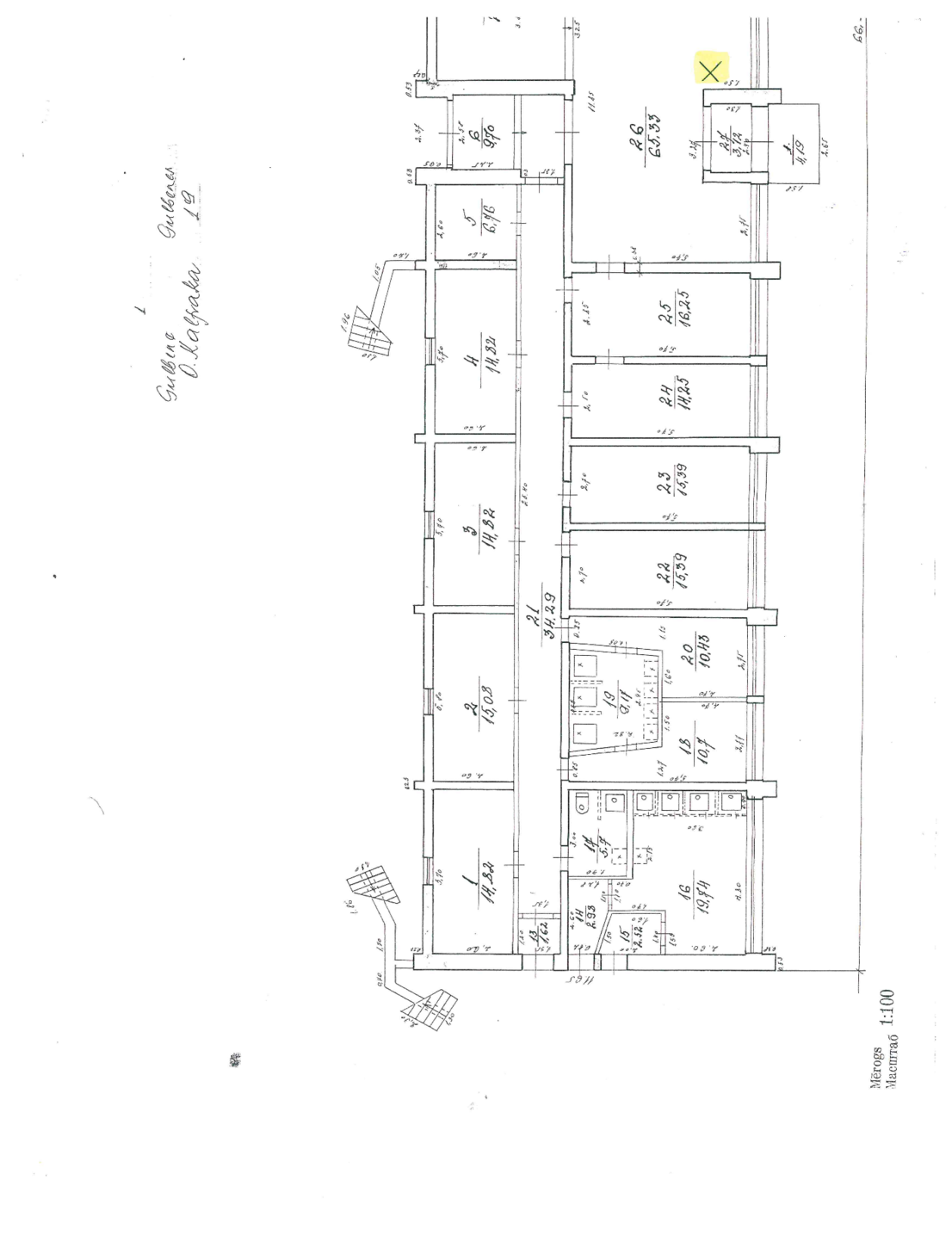 